Radicado: 11001-03-15-000-2021-01094-00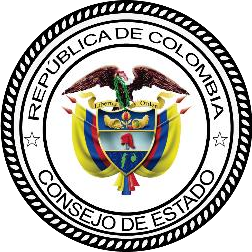                                                                           Demandante: Diego Armando Sánchez OrdóñezCONSEJO DE ESTADOSALA DE LO CONTENCIOSO ADMINISTRATIVO SECCIÓN QUINTAMagistrado Ponente: LUIS ALBERTO ÁLVAREZ PARRABogotá, D. C., treinta y uno (31) de mayo de dos mil veintiuno (2021)Auto que concede impugnaciónDe conformidad con lo dispuesto en los artículos 31 y 32 del Decreto Ley 2591 de 1991, se concede la impugnación interpuesta por Diego Armando Sánchez Ordóñez contra la sentencia de 6 de mayo de 2021 dictada por la Sección Quinta de esta Corporación, en la que se resolvió declarar la carencia actual de objeto por hecho superado. En consecuencia, remítase el expediente a la Secretaría General para lo pertinente.NOTIFÍQUESE Y CÚMPLASELUIS ALBERTO ÁLVAREZ PARRAMagistradoEsta providencia fue generada con firma electrónica, la cual tiene plena validez y efectos jurídicos, conforme con lo dispuesto en la Ley 527 de 1999 y el Decreto 2364 de 2012.Referencia:ACCIÓN DE TUTELARadicado:11001-03-15-000-2021-01094-00Demandante:ANA HURTADO RODRÍGUEZDemandado:SECRETARÍA GENERAL DEL CONSEJO DE ESTADOTEMA:Tutela de fondo